Many of these events are organised by the Eastern Region Committee, in which case, please use the contact details below. We have also listed other events of interest to donkey lovers, together with the contact details where relevant. Any shows listed will include various donkey classes so please check the show schedule (usually available via website). Contact details for shows can be found in the DBS Shows Calendar which will be posted out with magazine / Bray Talk. Don’t forget that if you go to a show or other event to spectate, please say hello to the donkey owners there – they’d usually love to have a chat!If in doubt, get in touch with any of the committee and we will do our best to help! Keep an eye on the DBS website (www.donkeybreedsociety.co.uk) or Facebook page and group to catch the latest updates.And what if you don’t see anything here you fancy? What would you like to come to or help arrange? Get in touch with any of the committee and let us know! Non-members welcome at most events!As ever, if you would like some sort of event held, please get in touch and we can try to get something organised between us, with donkeys or without, social, competitive or training or a visit somewhere. You may not think there are many donkey enthusiasts  in your area, but there may be more than you think with donkeys ‘hidden away’ in fields, just waiting for the chance to find each other and come out and have fun!Forthcoming eventsContact details for all committee members are as above – others given by the event details below???     Possibles     ???We have several events we would like to run, if there is enough interest. Dates and venues to be decided depending on the level of interest and where / when people can make it!Redwings visit during school summer holidays, Hapton nr Norwich, NorfolkFamily fun day to Redwings. A guided tour to see the donkeys. More details soon but please contact Annette or Liz to express interest / find out more.Veterinary Talk – sometime in the autumn	Topic, date and venue to be decided, but to express interest (or a preference!) please contact Liz   Donkey walks   These are likely to be hold in the Aylesbury area, Daventry, Suffolk and Norfolk. If you’d like to host one, or attend one (with your donkeys or leading someone else’s!) just get in touch with Clare for Bucks, Sarah for Daventry and Annette for Suffolk / Norfolk. Often include a pub stop! And events for which we have dates!Second Thursday of every month, Informal donkey get-together at Annette’s nr Bury St Edmunds, Suffolk.Annette hosts a donkey get-together / chat / coffee / training event / walk to the pub / whatever you fancy! Venue – Gate & West Farm, Lawshall near Bury St. Edmunds. IP29 4PT. Get in touch with Annette if you are interested.Palm Sunday – Sunday 14th April. Everywhere!!!!Do you take a donkey to church? Would your local church like you to? Why not think about doing it this year? (and send us a quick para and a photo or two if you do!)Agility day! Saturday 11th May, near Aylesbury, BucksThere’s a lovely day planned at one of our member’s stables. Come and have a go at agility with your donkey(s) - or practice with one of ours. South Suffolk Show Sunday 12th May, Ingham, Bury St Edmunds, Suffolk	 IP31 1HUA lovely friendly show with donkey classes, and this year we will be having a stand so need people to man it, hand out leaflets, smile and maybe answer a few questions! Come and help – or visit! Contact Annette for more info.Redwings Show, Sunday 12th May, Topthorne Eq. Centre, SuffolkGood variety of donkey classes including for JuniorsHadleigh Farmers Show, nr Ipswich, Saturday 18th MayHerts County Show, Saturday 25th May, Redbourn, Herts (just off M1)Suffolk County Thurs 30th May 2019, Ipswich,Donkey classes and we have been asked to put on a display, so volunteers needed! Contact Annette to join in, and we need people to lead other people’s donkeys so no need to bring your own! (Free entry to a huge County show!)Wednesday 26th June – Royal Norfolk Show – donkey drivingThursday 27th June – Royal Norfolk Show – inhand donkey classesSaturday 13th July – Tendring show, nr Clacton, EssexSaturday 20th July – Shuttleworth Show, near Sandy, Beds.Really friendly donkey-only show with classes for all inc. Juniors and minis. Contact Linda Swain 07850 706978    lindaswain10@aol.comSaturday 27th July, Heckington Show, Near Sleaford, LincsRamsey Rural life Museum, Ramsey, Cambs Sunday 11th AugustDonkey and dinky pony day. Format being finalised but likely to include Trec and Agility as well as inhand and driving. Should be a fun day in lovely surroundings! Contact Linda Swain 07850 706978    lindaswain10@aol.comWeekend of 17th / 18th August – Championship Show, Moreton Morrell college, WarwickshireNot local but our Society National Show. A whole weekend of donkey fun! Classes for all, ‘posh’ inhand donkeys, juniors, gymkhana, fancy dress, driving, agility and fun classes. Come and take part, or come and help – we can always do with more pairs of hands!  It is a very social show! Contact CaroleEquifest, Thursday 29th Aug – Saturday 31st Aug, East of England Showground, Peterborough.This is a major equine showcase event and we hope to have a stand / pen and maybe do a display. If you can help at all, please contact LizSunday 1st September – East Anglian Donkey Show, Gate & West farm, Lawshall, Bury St EdmundsSomething for everyone, including JuniorsWeekend of 14th / 15th September- Abbey Farm Driving (and walking!) camp, Near Kings Lynn.Our annual camp (B&B available), with stabling, We have miles and miles of wonderful off-road walking and driving available and also do other fun stuff like agility. Contact Annette to find out more and to book in for the weekend. B&B, camping pitches and stabling available. This is not an official DBS event, just a group of donkey loving friends who go every year. You are welcome to come and join in!Saturday 12th October – Eastern Region Autumn Donkey Show, Skylark Garden Centre, nr March, Cambs.A really welcoming and friendly donkey-only show with inhand, junior, fun & driving classes with a special classes for those new to showing. Judge. Mark Kerr. Contact Liz for more infoSaturday 16th November - DBS National AGM 2019 – WiltshireSociety AGM, more details will appear in Bray Talk nearer the time – but worth noting in your diary now.  Sunday 8th December - Xmas Lunch Huntingdon, CambsA VERY long way off, but never too early to pop in the diary! We have a private venue, great food, exceptional value (£19.00 per head for adults, reduction for children) and wonderful company!! Come and meet like-minded donkey lovers in a very social atmosphere.Tuesday 1st January 2020, London New Year’s Day ParadeEvery year the DBS take part in this great parade, along with approx. 8000 other people, including many marching bands who come over from the USA just to take part. Bring a donkey, or just walk with us. A great way to celebrate the New Year! Contact Carole. Check out previous years on www.lnydp.co.uk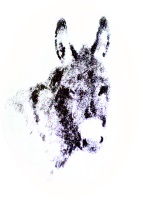 Donkey Breed SocietyEastern RegionEvents Calendar 2019Area Reps (all committee members)Bedfordshire: Diana Dunstan, 01462 713796    dianadunstan@yahoo.co.ukCambridgeshire: Liz Wright, 01354 741538    ewright757@btinternet.comEssex: West - Carole Travell, 07889 162715 caroletravell@btinternet.com, East Essex- Alan Larner, 01206 241697Hertfordshire/Bucks  Maggie Taylor 01582  768746  Maggie.taylor3@hotmail.co.ukNorthants: Sarah Hemmings, 01327 341507 hemmule@aol.com Lincs / Notts: Vacant – Jo Cordell – 01480  869486 Jo.cordell@btinternet.com  Suffolk / Norfolk: Annette Staveley, 01284 830240   astaveley1@hotmail.com Additional committee members / contacts Jane Brind - janebrind@gmail.comClare Winter-Bysouth - 01442 825879 clarefrances33@gmail.com  David Poole    david.ds.poole@talk21.comCheck out the starred events! Attend one of these you could win £25 towards the cost of donkey dental treatment! Open to adults, DBS members and non-members (not committee members) and an individual can only win once this year. Prize payable on receipt of paid invoice for dental treatment and must be claimed by 31st Dec 2019.Contact the organiser of a starred event to find out more!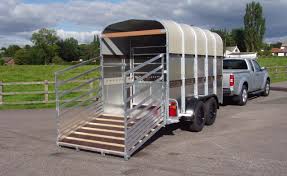 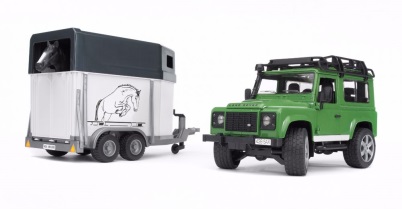 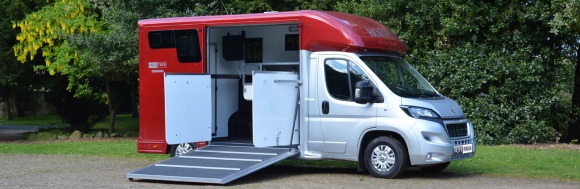 Travelling & Trailer DayA day to cover anything you’d like to find out about travelling your donkeys. Will include info about the different forms of transport, pros and cons of trailer vs lorries etc, how to travel your donkey safely and stress free. Also trailer driving instruction from qualified instructor. Price depends on how many will attend. Venue(s) Kimbolton, Cambs and / or Lawshall, Bury St Edmunds, Suffolk. Contact Annette in the first instance to express interest.DBS Awards days (Thurs 28th Feb & Sat 23rd March, Bury St EdmundsNon-pressured, informative and fun days to learn more about donkeys and how to care for them… then take the assessment if you like. Contact Annette for more info. NO CHARGE to DBS members but donations requested to cover drinks and cakes! Bring a packed lunch. £10 for adult non-members (all welcome)DBS Awards days (Thurs 28th Feb & Sat 23rd March, Bury St EdmundsNon-pressured, informative and fun days to learn more about donkeys and how to care for them… then take the assessment if you like. Contact Annette for more info. NO CHARGE to DBS members but donations requested to cover drinks and cakes! Bring a packed lunch. £10 for adult non-members (all welcome)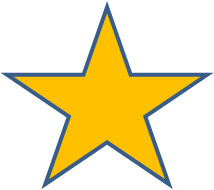 DBS Long-reining days (Saturday 6th April, Kimbolton, Cambs, Sunday 28th April, Lawshall, Bury St. Edmunds, Suffolk)Come and learn about long-reining, and if you like, take the first level DBS test. Great preparation for driving, but also huge fun and very beneficial as a standalone activity. For more info contact Jo for Kimbolton and Annette for Lawshall. NO CHARGE to DBS members but donations requested to cover drinks and cakes! Bring a packed lunch. £10 for adult non-members (all welcome)Agility is NOT about dragging an unwilling animal round some cones and flags, it IS about building trust between handler and donkey so walks past strange objects are stress-free and safe – and it’s great fun too! 10:30 ‘til mid-afternoon. Bring some food to share for lunch. Drinks and cake available for a donation! £5.00 per head for DBS members, non-members welcome at £10.00 head. …………. And a chance to win a £25 pound contribution towards donkey dental treatment! Contact Clare for more details and to ‘book in’.Sunday 14th July - Social event! Lazy Sunday BBQ and equine bring and buy! Wimblington, March, CambsCome and laze around, talk donkeys, eat and drink and bring and buy equine ‘stuff’. Bring your own chair and drink. £5.00 per adult. Contact Liz or Jo for more details and to express interest.